Feb 20232022年度　冬学期　オルガン講座募集要項2022年度冬学期のオルガン講座受講生を下記の内容で募集します。1)　オーディション日時:　　日時：　2023年2月25日（土）14:00 ~　　　　　　　　　　　　　　オーディションは対面で行います。　　場所：　宗教音楽センター内オルガン室（本館421室）オルガン講座講師による実技試験及び面接。一人10分程度。2）課題曲:   J.S. バッハ　　　　　　インヴェンションとシンフォニア (BWV772-801)　　　　　　　　全30曲より任意の1曲を選択して演奏すること。暗譜の必要はない。3）申し込み期間：2月20日（月）～2月22日（水）　 申し込み方法：　　　下記HPよりダウンロードした申込書を宗教音楽センター宛て(Email:smc@icu.ac.jp)に提出してください。 4）結果発表：　日時： 2月27日（月）　　　　　 宗教音楽センターから合否のメールをお送りします。　　　　　　　　　　　　　　　　　　　　 (H-421, ext. 3330)TEL: 0422-33-3330    Email: smc@icu.ac.jpHP: https://office.icu.ac.jp/smc/student.htmlAudition for Pipe Organ Private Lesson2023 Spring CourseICU Sacred Music Center offers a special private organ lesson by university organists. You can learn how to play pipe organ. In order to enroll to the course, you need to take the audition. Audition date, time & venue: 2/25 (Sat) 14:00 -,  Sacred Music Center (H-421)Application period: 2/20(Mon) - 2/22 (Wed) Repertoire:   J.S. Bach   Invention or Sinfonia (BWV 772-801) 　　　         *No need to memorise the scores.*Please choose one of the above to play.Fee: No fee required for the audition. Please see below for the lesson tuition. Results will be announced on February 27 (Mon).   Lesson Details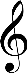 Instructors: Tetsuya Kan, Mayu Harada (University organists)Tuition: JPY 19,500 (per semester, including lesson/practicing fee)Lesson plan: 45 minutes in alternate-week x 5* You can practice pipe organ at your free time (need reservation). Once admitted to the course, students are required to practice regularly.Other: You need to register as a SMC (Sacred Music Center) member.           You'll have occasions to perform in public.